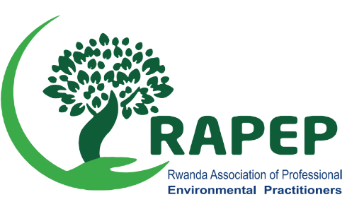 2022-2023 LICENSING CRITERIA AND REQUIREMENTSThe criteria to be used to assess applications for licensing in Class A and B shall include academic qualifications in an environmental discipline. All applicants must demonstrate that they have been predominantly involved in relevant EIA work experience and for higher level categories, applicants should demonstrate core competencies in EA.Table 1: Education and Experience required per Category of Licensing in Class ATable 2: General Criteria and Requirements per Category of Licensing for Class AGeneral Criteria and Requirements for Membership in Class BApplication letter addressed to the ChairmanBachelor’s degree in environmental sciencesEquivalence of the Degree certificates if obtained from a foreign higher institution of LearningCVCopy of IDForm F1 and Code of Ethics that are well filled and signedProof of payment of application fees (10,000frws)Valid Criminal Record CertificateCategory of expertAcademic qualification from a recognized university in environmental sciences or pure and applied sciences with environmental related optionsMinimum relevant working experience in Environmental AssessmentsJunior expert: An expert who has recently graduated university and has commenced the practice of environmental works.Bachelor’s degreeOrMaster’s degree0 years’ experienceAssociate expert:An early to mid-career practicing environmental specialist with a minimum of 4 years of experience since completing university. Consolidating experience on complex projects with evidence of collaboration with other environmental professionals.Bachelor’s degree4 years’ experienceAssociate expert:An early to mid-career practicing environmental specialist with a minimum of 4 years of experience since completing university. Consolidating experience on complex projects with evidence of collaboration with other environmental professionals.Master’s degree3 years’ experienceAssociate expert:An early to mid-career practicing environmental specialist with a minimum of 4 years of experience since completing university. Consolidating experience on complex projects with evidence of collaboration with other environmental professionals.PhD0 years’ experienceLead expert:A leading environmental professional with at least eight years of practical experience, experience in project and personnel management and capability to supervise and mentor associate and junior experts.Bachelor’s degree8 years’ experience (or) 4 years as an Associate ExpertLead expert:A leading environmental professional with at least eight years of practical experience, experience in project and personnel management and capability to supervise and mentor associate and junior experts.Master’s degree7 years’ experience (or) 3 years as an Associate ExpertLead expert:A leading environmental professional with at least eight years of practical experience, experience in project and personnel management and capability to supervise and mentor associate and junior experts.PhD5 years’ experience (or) 2 years as an Associate ExpertFirm of ExpertsAt least one shareholder who is a registered Lead Expert with qualifications and experiences as stated above.Category of expertCriteriaJunior expert:An expert who has recently graduated from a University and has commenced the practice of environmental works.Bachelor’s degree or Master’s degree without any experienceEquivalence of the degree certificates if obtained from a foreign higher institution of learningCVOther relevant Supporting documentsCopy of IDForm F2 and Code of Ethics that are well filled and signedProof of payment of application fees (10,000frws)Application letter addressed to the Chairman Valid Criminal Record CertificateAssociate expert:An early to mid-career practicing environmental specialist with a minimum of 4 years of experience since completing university. Consolidating experience on complex projects with evidence of collaboration with other environmental professionals.Bachelor’s degree with 4 years’ experience or a Master’s degree with 3 years’ experienceEquivalence of the Degree certificates if obtained from a foreign higher institution of learningCVSummary of completed projects and key tasks assignedReferences from three (3) clients or other professionals in the fieldA foreign expert applying for membership in this category must provide a valid registration certificate and practicing license issued by an Environmental Institution or Association in the Country of originOther relevant supporting documentationCopy of IDValid Criminal Record CertificateForm F2 and Code of Ethics that are well filled and signedProof of payment of application fees (10,000frws)Application letter addressed to the ChairmanLead expert:A leading environmental professional with at least eight years of practical experience, experience in project and personnel management and capability to supervise and mentor associate and junior experts.Bachelor’s degree with 8 years’ experience or 4 years as an Associate Expert. Master’s degree with 7 years’ experience or 3 years as an Associate Expert or PhD with 5 years’ experience or 2 years as an Associate ExpertEquivalence of the Degree certificates if obtained from a foreign higher institution of learningCVSummary of completed projects and key tasks assignedReferences from three (3) clients or other professionals in the fieldA foreign expert applying for membership in this category must provide a valid registration certificate and practicing license issued by an Environmental Institution or Association in the Country of originOther relevant supporting documentationCopy of IDForm F2 and Code of Ethics that are well filled and signedProof of payment of application fees (10,000frws)Application letter addressed to the ChairmanValid Criminal Record CertificateFirm of ExpertsAt least one shareholder who is a registered Lead ExpertCopy of Company Registration Certificate from RDB,Copy of valid Tax Clearance Certificate from RRA and RSSBFor a Foreign Company, it must provide valid Registration Certificate with a Professional Environment Institution or Association in the Country of originForm F2 and Code of Ethics that are well filled and signedProof of payment of application fees (30,000frws)Application letter addressed to the Chairman